2211EP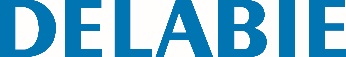 Pressure-balancing mixer with retracting hand sprayReference: 2211EP Specification DescriptionSECURITHERM pressure-balancing sink mixer with swivelling spout L. 200mm H. 105mm. Perfectly suited to babies' baths.Anti-scalding safety: HW flow rate is reduced if CW supply fails. Securitouch thermal insulation prevents burns. Retracting hand spray with 2 jet options: flow straightener / rain effect. Ø 40mm pressure-balancing ceramic cartridge with pre-set maximum temperature limiter. Body with smooth interior. Flow rate 12 lpm at 3 bar. Mixed water brass outlet L. 105mm. BIOSAFE flexible shower hose reduces bacterial proliferation: transparent polyurethane flexible hose, smooth interior and exterior, low  water volume (interior Ø 6mm). Specific counterweight.Chrome-plated brass body and solid control lever. PEX flexibles F⅜". Reinforced fixing via 2 stainless steel rods. 10-year warranty.